Mountaineering Council of Scotland (SC322717) - trading as Mountaineering Scotland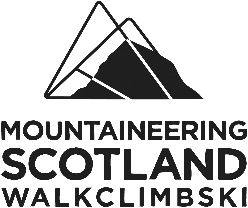 Extraordinary General Meeting 23 November 2019Individual Member Proxy Voting FormPART 1Individual members are entitled to vote at the AGM and we hope to see you there! If unable to attend you may appoint a proxy. If doing so, please delete one of these options according to your choice of proxy:I appoint the Chair of the meeting, ORI appoint the person named below to be my proxy at the meeting (provide name & address)
PART 2 – Please complete table below to choose your voting preferences:Signature of member:  ____________________________________ 	Date:  _______________Your Name: Membership Number:Address:Address:I instruct my proxy to vote on the motions tabled in the Annual General Meeting agenda which are subject to a vote as follows:Vote ForVote AgainstAbstainProxy to vote on my behalf as he/she sees fitThe articles of association in the form of the annexed draft marked as "Draft A" be adopted as the articles of association of the Company in substitution for, and to the exclusion of, the existing articles of association of the Company.Subject and conditional upon resolution number 1 not being passed, the articles of association in the form of the annexed draft marked as "Draft B" be adopted as the articles of association of the Company in substitution for, and to the exclusion of, the existing articles of association of the Company.